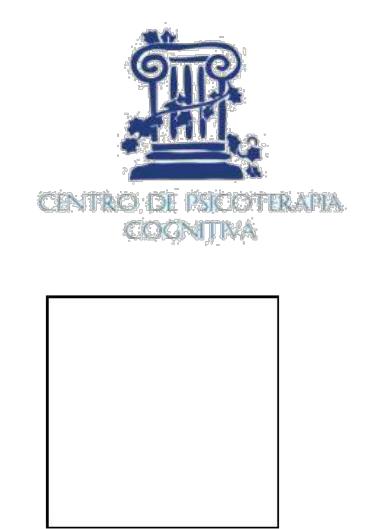 Datos del alumno: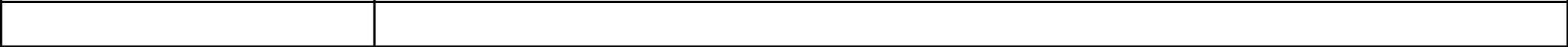 NOMBRE DEL ALUMNO	INICIANDO POR APELLIDO PATERNO, MATERNO Y NOMBRESTeléfono de su trabajo:_____________________________________________Datos de un familiar o cónyuge (referencia)___________________________________________________________________________________FIRMA DEL ALUMNO	FECHA	FIRMA DEL RESPONSABLE DE	SELLOCONTROL ESCOLAR DE LAINSTITUCIÓN____________________________ ________________________  ________________________     ________________1. Describe brevemente tu experiencia en psicología clínica (experiencia con pacientes, tipos de trastornos etc.):2. ¿En la actualidad atiendes pacientes?  3. De responder sí, ¿cuántos pacientes atiendes por semana? (menciona en su caso si son prácticas profesionales):_______________________________________________________________________________________________________________________4. ¿Has recibido entrenamiento en terapia cognitiva? (Descríbelo en caso de responder sí):_______________________________________________________________________________________________________________________5. Describe las razones por las cuales quieres estudiar la maestría y/o diplomado y por las cuales te interesa esta área clínica de la psicología:6. De los dos entrenamientos intensivos presenciales (workshop de febrero y/o congreso de agosto) en Cancún a cuál te es más fácil asistir:
nota: Estos talleres con 100% opcionales y no afectan las calificaciones del alumno en caso de no asistir. Febrero 2021  Agosto  2021     CENTRO DE PSICOTERAPIA COGNITIVACENTRO DE PSICOTERAPIA COGNITIVACENTRO DE PSICOTERAPIA COGNITIVACENTRO DE PSICOTERAPIA COGNITIVAINCORPORADO A LA SECRETARIA DE EDUCACION Y CULTURA DEL ESTADO DE QUINTANA ROOINCORPORADO A LA SECRETARIA DE EDUCACION Y CULTURA DEL ESTADO DE QUINTANA ROOINCORPORADO A LA SECRETARIA DE EDUCACION Y CULTURA DEL ESTADO DE QUINTANA ROOINCORPORADO A LA SECRETARIA DE EDUCACION Y CULTURA DEL ESTADO DE QUINTANA ROOINCORPORADO A LA SECRETARIA DE EDUCACION Y CULTURA DEL ESTADO DE QUINTANA ROOC.C.T. 23PSU0039Calle Madrono Mz.106 Lt, 106  SM 311, Fraccionamiento los Álamos ICalle Madrono Mz.106 Lt, 106  SM 311, Fraccionamiento los Álamos ICalle Madrono Mz.106 Lt, 106  SM 311, Fraccionamiento los Álamos ICancún Municipio Benito Juárez, Q. Roo  CP 77500Cancún Municipio Benito Juárez, Q. Roo  CP 77500Cancún Municipio Benito Juárez, Q. Roo  CP 77500Teléfono (998)3624191Teléfono (998)3624191página web https://www.terapia-cognitiva.mxFICHA DE INSCRIPCIÓNFICHA DE INSCRIPCIÓNGRUPOFICHA DE INSCRIPCIÓNFICHA DE INSCRIPCIÓNGRUPOMODALIDADMATRÍCULAMATRÍCULAMODALIDADMATRÍCULAMATRÍCULACUATRIMESTREPERIODOPERIODO*PARA SER LLENADO POR EL CENTRO*PARA SER LLENADO POR EL CENTRO*PARA SER LLENADO POR EL CENTRO*PARA SER LLENADO POR EL CENTRONacionalidadNacionalidad___________________________________________________R.F.CR.F.CR.F.C____________________________Lugar de nacimientoLugar de nacimiento___________________________________________________Entidad FederativaEntidad FederativaEntidad FederativaEntidad Federativa____________________________Domicilio Actual:Domicilio Actual:________________________________________________________________________________________________________________________________________________________________________________________________________________________________________________________________________________________________________________________________________________________________________________________________________________________________________________________________________________________________________________________________________________________________________________________________________________________________________________________________________________CalleCalleCalleNo.________________________________________________________________________________________________________________________________________________________________________________________________________________________________________________________________________________________________________________________________________________________________________________________________________________________________________________________________________________________________________________________________________________________________________________________________________________________________________________________________________________CuidadCuidadCuidadCPColoniaColonia________________________________________________________________________________________________________________________________________________________________________________________________________________________________________________________________________________________________________________________________________________________________________________________________________________________________________________________________________________________________________________________________________________________________________________________________________________________________________________________________Teléfono localTeléfono local___________________________________________________Teléfono celularTeléfono celularTeléfono celular________________E-mail ______________________________¿Trabaja?Si  ()Nombre del lugar donde labora:_________________________________________________¿Trabaja?No ()No ()Especifique si padece alguna enfermedadEspecifique si padece alguna enfermedad__________________________________________________________________Afiliado a:(IMSS, ISSSTE, OTRO.) ____________________________________________________(IMSS, ISSSTE, OTRO.) ____________________________________________________Tipo de sangre:________________________________________Observaciones:__________________________________________________________________________________________________________________________________________________________________Parentesco___________________________________________________________________________________________________________________________________________________________________________________________________________________________________________________Nombre___________________________________________________________________________________________________________________________________________________________________________________________________________________________________________________Teléfono local____________________________Celular  _______________________________Domicilio Particular___________________________________________________________________________________________________________________________________________________________________________________________________________________________________________________Profesión u ocupación______________________________Lugar donde trabaja_________________________________Telefono del trabajo________________________________________________________